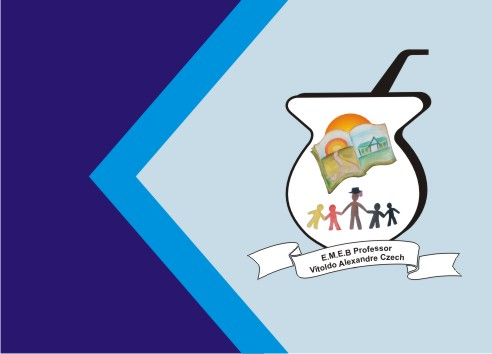 SEQUÊNCIA DIDÁTICA – ALFABETIZAÇÃO E LETRAMENTO –19/10/20 á23/10/20PROCEDIMENTOS DE ENSINO: JOGO DA MEMÓRIA: SISTEMA MONETÁRIO.1° ETAPA:  RECORTAR AS PEÇAS DO JOGO, COLANDO-AS EM UMA FOLHA MAIS FIRME.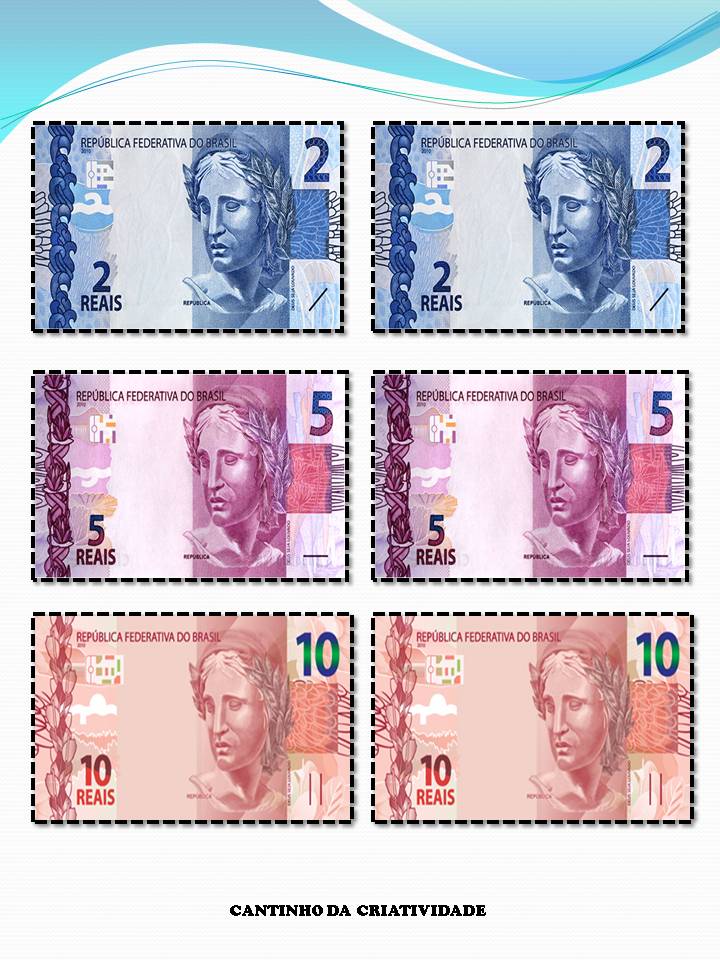 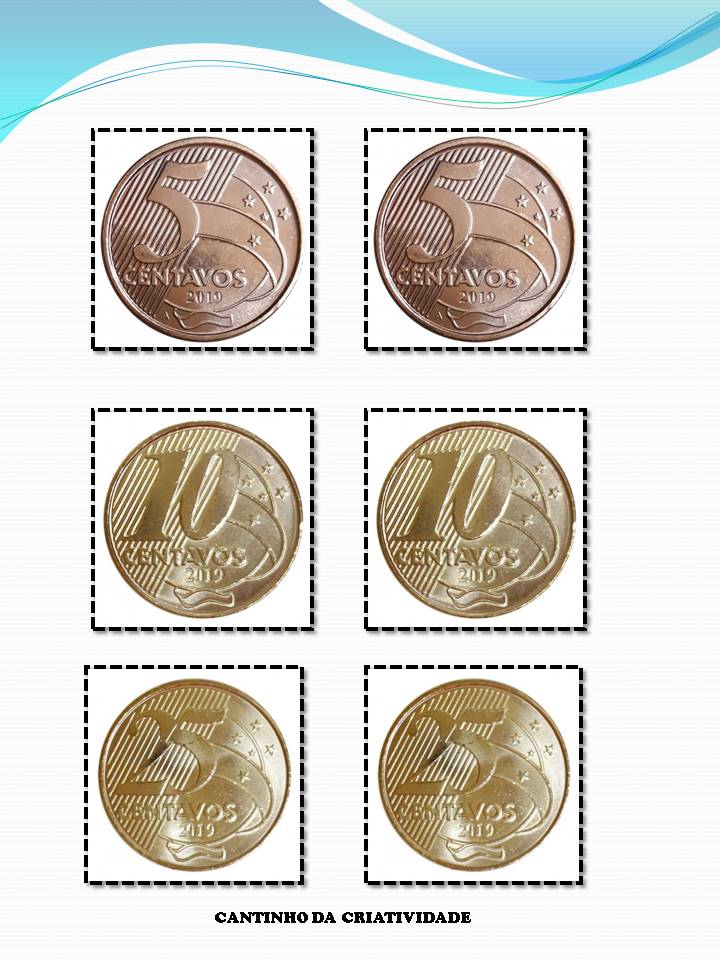 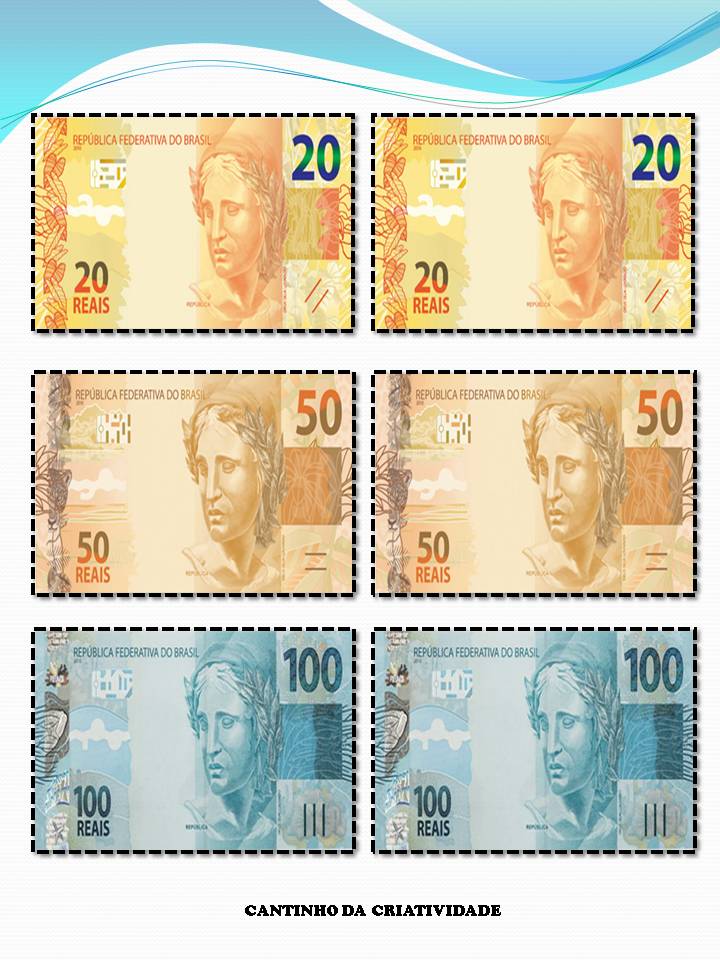 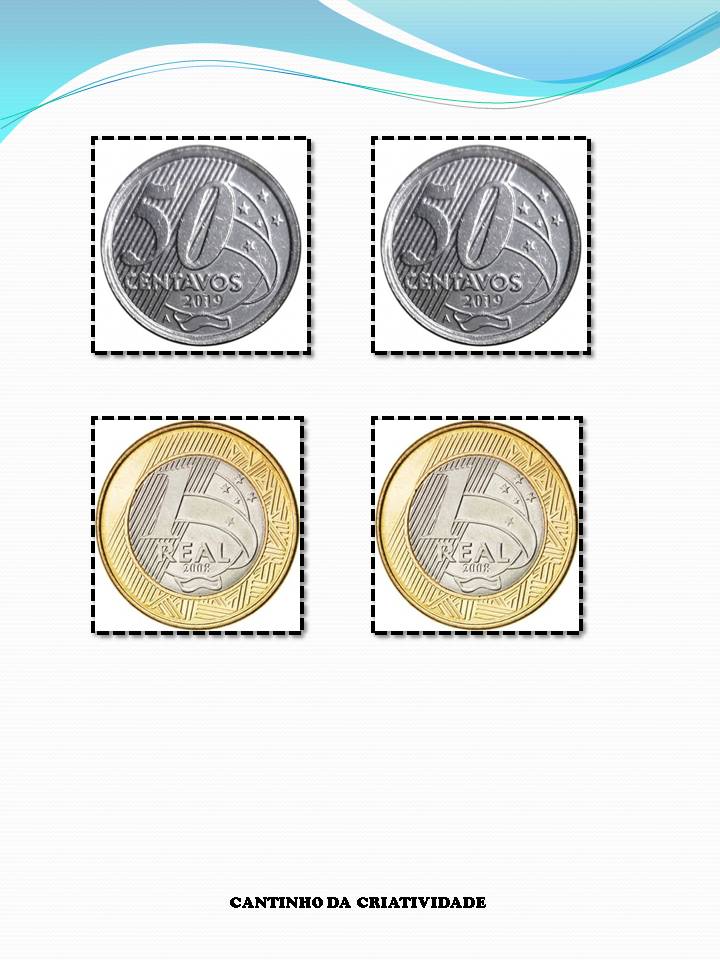 2° ETAPA: VIRE AS PEÇAS PARA BAIXO, DEPOIS DE EMBARALHA-LAS. CADA JOGADOR NA SUA VEZ VIRA UMA PEÇA E PROCURA SEU RESPECTIVO PAR.3° ETAPA: DEPOIS DE BRINCAR COM O JOGO DA MEMÓRIA, VAMOS ORGANIZAR OS VALORES COM AS PEÇAS DO JOGO. RECORTE AS FIGURAS  COM OS VALORES, E VIRE- AS PARA BAIXO COMO NO JOGO DA MEMÓRIA. DEPOIS CADA JOGADOR VAI VIRAR UMA  CARTA COM A FIGURA E SEU VALOR, REPRESENTANDO COM O DINHEIRO DO JOGO DA MEMÓRIA A QUANTIDADE.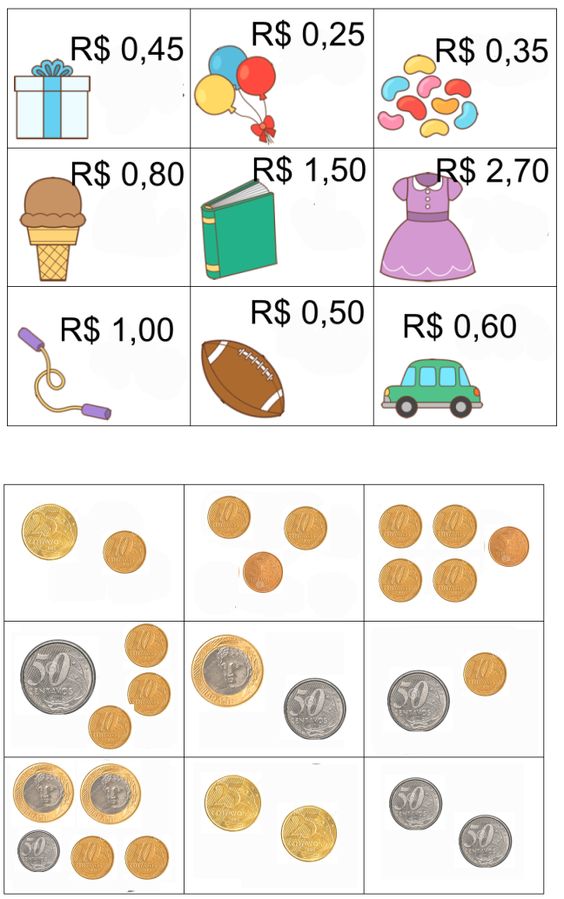 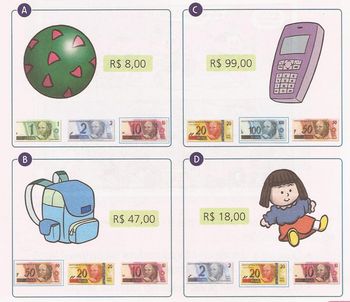 PARABÉNS PELA SUA DEDICAÇÃO!BOA ATIVIDADE.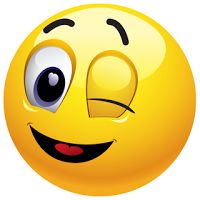 